Çalışma yapacak öğrencininAdı ve soyadı	:  Sayın öğretim üyemiz/görevlimiz,Bölümü		:  Yönergeler için mavi italik yazı tipi kullanılmıştır.Fakülte no		:  Formu doldururken koyu, italik ya da renkli yazı tipi kullanmayınız.Yukarıda adı, soyadı yazılı öğrenci, 2020-2021 Güz Yarıyılı başından itibaren 4901 Mühendislik Tasarım I Çalışmasını aşağıda girilen bilgiler doğrultusunda almıştır.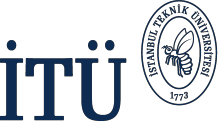 UÇAK ve UZAY BİLİMLERİ FAKÜLTESİUCK/UZB 4901(E) MÜHENDİSLİK TASARIM I ÇALIŞMASI ALIŞ FORMUUÇAK ve UZAY BİLİMLERİ FAKÜLTESİUCK/UZB 4901(E) MÜHENDİSLİK TASARIM I ÇALIŞMASI ALIŞ FORMU26.10.2020 Rev 00Konu:Öğrencinin bireysel olarak yürüteceği çalışmanın konusu yazılır. Takım çalışması yapılması durumunda ise öğrencinin bireysel olarak yapacağı kısım belirtilir. Takımın ortak çalışma konusu yazılmaz. Her bir takım üyesinin konusu birbirinden ayırt edilebilir olmalıdır.Konu:Öğrencinin bireysel olarak yürüteceği çalışmanın konusu yazılır. Takım çalışması yapılması durumunda ise öğrencinin bireysel olarak yapacağı kısım belirtilir. Takımın ortak çalışma konusu yazılmaz. Her bir takım üyesinin konusu birbirinden ayırt edilebilir olmalıdır.Konu:Öğrencinin bireysel olarak yürüteceği çalışmanın konusu yazılır. Takım çalışması yapılması durumunda ise öğrencinin bireysel olarak yapacağı kısım belirtilir. Takımın ortak çalışma konusu yazılmaz. Her bir takım üyesinin konusu birbirinden ayırt edilebilir olmalıdır.Konu:Öğrencinin bireysel olarak yürüteceği çalışmanın konusu yazılır. Takım çalışması yapılması durumunda ise öğrencinin bireysel olarak yapacağı kısım belirtilir. Takımın ortak çalışma konusu yazılmaz. Her bir takım üyesinin konusu birbirinden ayırt edilebilir olmalıdır.Çalışmada İzlenecek Yol:Öğrencinin çalışacağı konuda kullanacağı yöntem kısaca açıklanır. Bu alana takım çalışması da yapılsa sadece formun ait olduğu öğrencinin çalışma detayı ve izlenecek yolu yazılır.Çalışmada İzlenecek Yol:Öğrencinin çalışacağı konuda kullanacağı yöntem kısaca açıklanır. Bu alana takım çalışması da yapılsa sadece formun ait olduğu öğrencinin çalışma detayı ve izlenecek yolu yazılır.Çalışmada İzlenecek Yol:Öğrencinin çalışacağı konuda kullanacağı yöntem kısaca açıklanır. Bu alana takım çalışması da yapılsa sadece formun ait olduğu öğrencinin çalışma detayı ve izlenecek yolu yazılır.Çalışmada İzlenecek Yol:Öğrencinin çalışacağı konuda kullanacağı yöntem kısaca açıklanır. Bu alana takım çalışması da yapılsa sadece formun ait olduğu öğrencinin çalışma detayı ve izlenecek yolu yazılır.Takım Çalışması Yapılacak iseTakım Çalışmasının Konusu:Takımın birlikte yürüttüğü çalışmanın konusu ya da başlığı girilir. Tüm üyelerin çalışma konularını kapsayıcı bir başlık girilmelidir.Takım Çalışmasının Konusu:Takımın birlikte yürüttüğü çalışmanın konusu ya da başlığı girilir. Tüm üyelerin çalışma konularını kapsayıcı bir başlık girilmelidir.Takım Çalışmasının Konusu:Takımın birlikte yürüttüğü çalışmanın konusu ya da başlığı girilir. Tüm üyelerin çalışma konularını kapsayıcı bir başlık girilmelidir.Takım Çalışması Yapılacak iseDiğer Üye İsim ve Öğrenci Numaraları:Diğer Üye İsim ve Öğrenci Numaraları:Üyelerin Çalışma Konuları:Takım Çalışması Yapılacak ise1) 4901 ve devamında 4902 çalışması bireysel olabildiği gibi takım çalışması olarak da yürütülebilir.Her bir takım üyesinin ayrı ayrı bireysel çalışma konuları, yani takım çalışmasında yüklendikleri sorumluluklar bu sütunda belirtilir.Takım Çalışması Yapılacak ise2)Takım çalışması dahi olsa öğrencilerin başarıları bireysel olarak ölçülecek ve değerlendirilecektir.Takım çalışmasında görev paylaşımı, bireysel ölçme değerlendirme yapılacağı unutulmadan yapılmalıdır.Takım Çalışması Yapılacak ise3)Bir takım en az 2 en fazla 6 kişiden oluşur. İsim Soyisim, 123456789 formatında üye bilgilerinin girilmesi uygundur.Takım üyelerinin çalışma konuları aynı olmamalı, tekrar olmamalı, bir bütünün dengeli paylaştırılmış parçalarından biri olmalıdır.Takım Çalışması Yapılacak ise4)Takım üye bilgileri girilmesi ile formun bir sayfadan uzun hale gelmesinde bir engel bulunmamaktadır.Üye sayısının beşten az olması ya da takım çalışması yapılmaması sebebi ile kullanılmayan satırlar boş bırakılmalıdır.Takım Çalışması Yapılacak ise5)Yönetici Öğretim Üyesi veya Görevlisiİsim ve İmzası:Çalışmanın yöneticisi olan öğretim üyesi ya da görevlisinin ünvanı, ismi ve soyismi bu alana da yazılır. İmzalanır.Yönetici Öğretim Üyesi veya Görevlisiİsim ve İmzası:Çalışmanın yöneticisi olan öğretim üyesi ya da görevlisinin ünvanı, ismi ve soyismi bu alana da yazılır. İmzalanır.Yönetici Öğretim Üyesi veya Görevlisiİsim ve İmzası:Çalışmanın yöneticisi olan öğretim üyesi ya da görevlisinin ünvanı, ismi ve soyismi bu alana da yazılır. İmzalanır.Bölüm Başkanıİsim ve İmzası:Bölüm Başkanlığının onayına sunulan bu formda bu alana Bölüm Başkanının ünvanı ve ismi yazılır imza için yeterli boşluk bırakılır.